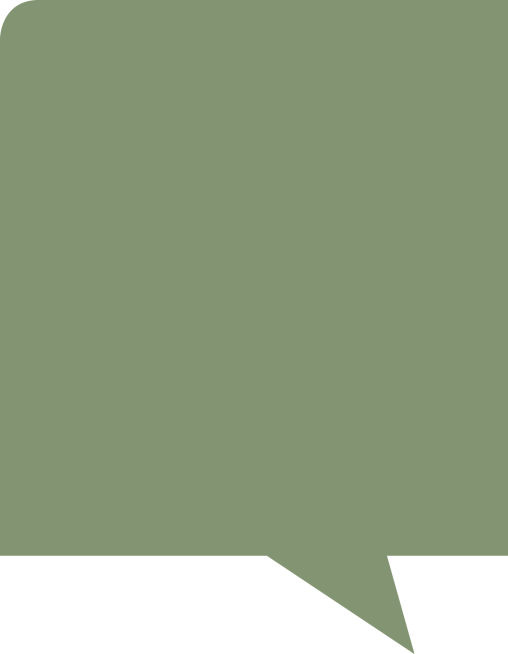 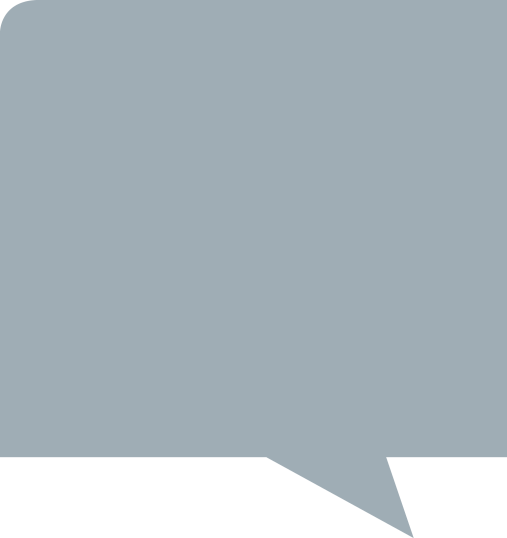 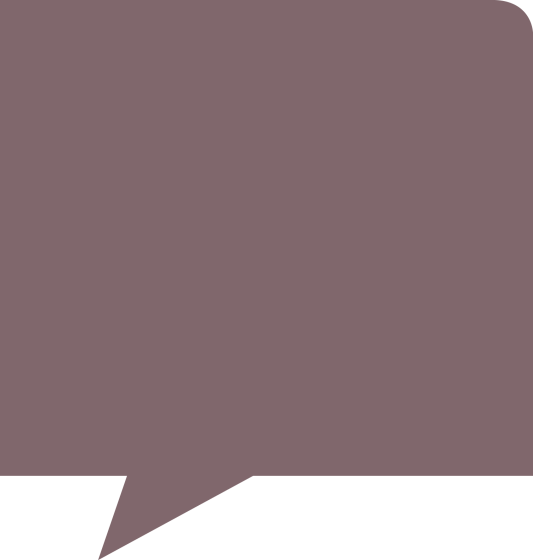 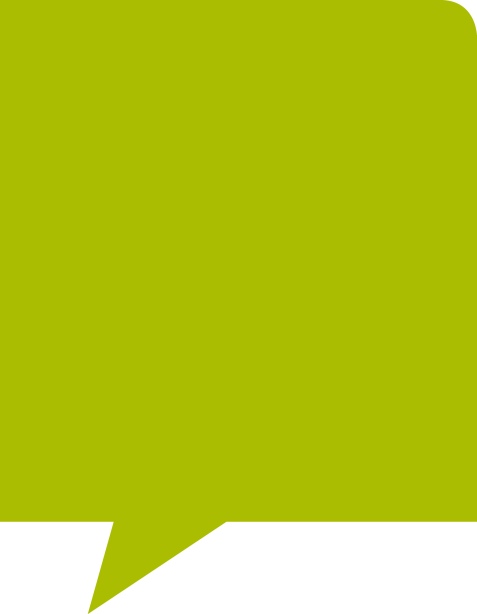 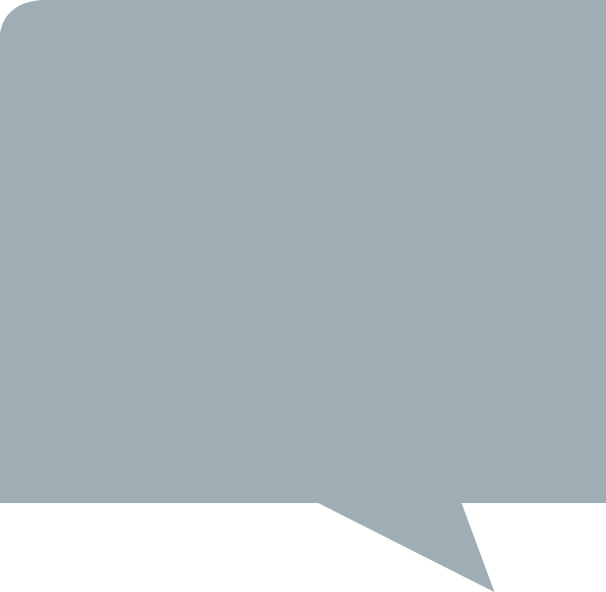 Klima – Til elevenFilmtimeDiskuter filmen ”Sund mad til en syg klode” i klassen.Hvad kunne måske få dig til at overveje, at spise flere vegetariske måltider eller evt. ændre på sammensætningen af dine måltider, så du spiser flere vegetabilske produkter?Hvad er forskellene på økologisk og konventionel produktion?Madpyramiden og klimaetHvad har madpyramiden med klimavenlig mad at gøre? (Bilag 1,2 og 3)Forberedelse til køkkenøvelsen - Udvikling af en klimavenlig opskrift på boller i karryUd fra listen over råvarekurvens indhold skal I lave et forslag til en ny og mere klimavenlig version af boller i karry. I kan tage udgangspunkt i den traditionelle opskrift på boller i karry. (Bilag 4, 7 og 8) I den klimavenlige version skal der være fokus på:SæsonFordeling og sammensætning af animalske og vegetabilske råvarerMadspildKlimatallerkenen Sanserne Grundtilberedningsmetode (hvilken er brugt?)Inden timens afslutning skal I aflevere en varebestilling ud fra råvarekurvens indhold, både på den traditionelle boller i karry og jeres nye version. Samt en arbejdsplan for køkkenøvelsen. (Bilag 5 og 6)Køkkenøvelse: Tilberedning og anretning af de to versioner af boller i karry m. tilbehørTilbered jeres klimavenlige version af boller i karry og den traditionelle version.Anret retterne ud fra klimatallerkenen, så de fremstår indbydende. (Bilag 9)Opsamling og bedømmelsePræsenter jeres ret for klassen og fortæl, hvordan den er klimavenlig. Hvordan retten er anderledes i forhold til den traditionelle?Smag til sidst på hinandens retter. 